АДМИНИСТРАЦИЯ ГОРОДА ИРКУТСКАКОМИТЕТ ПО СОЦИАЛЬНОЙ ПОЛИТИКЕ И КУЛЬТУРЕ   г. ИРКУТСКАДЕПАРТАМЕНТ ОБРАЗОВАНИЯ ГОРОДА ИРКУТСКАМУНИЦИПАЛЬНОЕ БЮДЖЕТНОЕ ДОШКОЛЬНОЕ ОБРАЗОВАТЕЛЬНОЕ УЧРЕЖДЕНИЕГОРОДА ИРКУТСКА ДЕТСКИЙ САД № 107(МБДОУ г. Иркутска детский сад №107)664017, г. Иркутск, ул. Академическая, 8, тел. 42-19-97Проект «Система наставничества в образовательной организации от точки «я знаю» к вектору «я умею»».Авторы:Семенова Надежда Юрьевна,Кошкина Наталья Александровна,Никитюк Наталья Александровна,Семенов Александр Вениаминович.Иркутск, 2023г.Паспорт проектаОбоснование необходимости педагогического проекта. Актуальность проектаПериод вхождения молодого педагога в профессию отличается напряженностью, важностью для его личностного и профессионального развития. От того, как он пройдет, зависит, состоится ли новоявленный воспитатель как профессионал, останется ли он в сфере дошкольного образования или найдет себя в другой сфере деятельности. Для эффективной организации образовательной деятельности в ДОУ необходима высокая профессиональная компетентность педагогов. Каждый руководитель ДОУ осознаёт тот факт, что достижение желаемых результатов в воспитании, развитии и обучении дошкольников невозможно без оптимального подхода к работе с кадрами. Поэтому одним из приоритетных направлений деятельности МБДОУ г. Иркутска детского сада № 107 является развитие кадрового потенциала. Начиная свою работу в ДОУ, молодые специалисты испытывают потребность в общении с коллегами, в более глубоком знании психологии детей, методик дошкольного воспитания.Исходя из анализа деятельности по данному направлению, в процессе определения актуальности темы данного проекта были выявлены следующие основные проблемы:- проблемы входа в профессию, проблемы подготовки, проблемы удержания, компетентности и роста в профессии;- несмотря на глубокие корни традиций наставничества, не существует единого устоявшегося определения этого термина. В настоящее время синонимичными являются понятия «супервизия», «менторство», «консультирование», «коучинг», «тьюторство»;- необходимым становится не столько информационное и методическое, сколько организационное и кадровое совершенствование в ДОУ.Таким образом, появилась необходимость разработать модель наставничества как комплексное сопровождение субъектов образовательных отношений.Цель Проекта: помочь наставляемым в повышении уровня профессионального мастерства и квалификации, обобщении передового педагогического опыта, адаптации к коллективу коллег, детей, родителей.Задачи Проекта:1. Обеспечение теоретической и методической поддержки наставляемым.2. Стимулирование повышения теоретического и методического уровня педагогов, овладения современными образовательными программами, инновационными и компьютерными  технологиями.3. Проведение мониторинга результативности работы образовательной деятельности по данному направлению.Риски Проекта (SWOT анализ):Внутренние силы, поддерживающие Проект: высокий уровень материально-технической оснащенности ДОУ для реализации Проекта.Внешние силы, поддерживающие Проект: социальный заказ государства и общества.Внутренние сопротивления: недостаточная активность участников образовательной деятельности. Стереотип общественного сознания.Внешние слабости: изменения в законодательной базе.Концептуально-методологические основы Проекта.    Институт «наставничества» в полной мере отвечает требованиям и социальным запросам. Согласно «project management» и «knowledge management» потенциал образовательной организации определяется возможностью создания, передачи, интеграции и эксплуатации опыта и знаний как активами. Последние, в свою очередь, формируют компетенции и служат основой для создания новых продуктов и услуг.В самой идее наставничества, безусловно, нет ничего нового. Феномен наставничества является предметом изучения многих наук. В психолого-педагогических исследованиях данный концепт трактуется как элемент системы непрерывного педагогического образования и процессов личностного, профессионального самоопределения и саморазвития педагогов.В социологических науках исследуемое явление рассматривается в рамках теорий разделения труда, социального обмена, возможности изменения социального статуса, обеспечения вертикальной мобильности и поддержки в процессе карьеры.В менеджериальных науках отечественные и зарубежные авторы обращаются к этому вопросу в контексте управления персоналом, корпоративной и организационной культуры, оценки качества услуг и инвестиционной привлекательности организации.Несмотря на глубокие корни традиций наставничества, не существует единого устоявшегося определения этого термина. В настоящее время синонимичными являются понятия «супервизия», «менторство», «консультирование», «коучинг», «тьюторство».Учитывая все отличительные особенности данного концепта можно считать наставничество как комплексное сопровождение субъектов образовательных отношений.Иными словами, предложенная модель, интегрирует в себе множество дисциплин (управление персоналом, психология, профессиональная педагогика). Технологии XXI века позволяют образовательным организациям стать конкурентоспособными на рынке образовательных услуг. Наставничество выступает как необходимый социально-педагогический компонент развития и сохранения традиционных социокультурных основ функционирования дошкольной образовательной организации. Технологической основой проектаИдея создания и реализации проекта появилась в результате осознания необходимости сопровождения профессионально-личностного развития наставляемым. При взаимодействии опытных и молодых педагогов происходит интеллектуальное единение, обмен опытом, развитие совместного творчества, развитие профессионального мастерства, самовыражения.В каждом ДОУ складываются свои традиции, своя система работы с молодыми педагогическими кадрами, выбираются те формы и методы, которые в конечном итоге будут содействовать дальнейшему профессиональному становлению молодого специалиста. От того, как новичка встретит коллектив во главе с руководителем, будет зависеть последующая успешность специалиста.В нашем понимании наставник – это коучинг, тьютер, антрагог.Коучинг— «частный репетитор по профессии». Тьютер - «домашний учитель, наставник, опекун».Андрагог – «преподаватель, обучающий взрослых».Из представленных определений, понятно, что наставник – человек, обладающий определенным опытом и знаниями, высоким уровнем коммуникации, стремящийся помочь своему подопечному приобрести опыт, необходимый и достаточный для овладения профессией. Для нас наставничество является взращиванием молодых специалистов через передовую практику лучших сотрудников детского сада.С каждым годом популярность наставничества в нашем образовательном учреждении растет. Это связано с тем, что все четыре стороны: воспитанник, педагог, учреждение и администрация, получают определённую выгоду от проекта.В первую очередь учреждению «наставничество» позволяет сократить время, которое обычно требуется новому сотруднику на адаптацию, т.е. для того, что бы освоиться на новом месте и начать работать с максимальной отдачей. Важно также отметить, что благодаря наставничеству новички детально знакомятся с работой учреждения, целями, задачами и проблемами, сильными и слабыми его сторонами. Они получают непосредственную помощь в решении собственных проблем, в планировании собственной деятельности.Администрация получает «внутренних тренеров», которые своим примером несут определённый корпоративный стандарт и контролируют его соблюдение сотрудниками.Опытные работники (наставники) берут на себя ответственность, − и получают выгоду от этой роли − при всех ее сложностях и дополнительной нагрузке. К тому же наставничество является признаком доверия руководства, признания заслуг.Наставляемые получают поддержку на всем протяжении процесса формирования и совершенствования навыков, и быстро повышают свою профессиональную компетентность.Наставничество устанавливается над следующими категориями сотрудников образовательного учреждения:- впервые принятыми специалистами, не имеющими трудового стажа педагогической деятельности в образовательных учреждениях;- выпускниками очных высших и средних специальных учебных заведений;- педагогами, нуждающимися в дополнительной подготовке;- вновь принятыми сотрудниками и даже теми, кто возвращается из декретного отпуска. Если это необходимо.В своём профессиональном становлении наставляемый проходит несколько ступеней.I ступень – (стажировка): самый сложный период как для новичка, так и для помогающих ему адаптироваться коллег. Осознание своих возможностей как педагога, начинает понимать свою значимость для детей, родителей, коллег. На практике применяет знания и умения, полученные в учебном заведении. Трудности, испытывающие в работе, заставляют заниматься самообразованием.ІІ ступень – (развивающий этап): процесс развития профессиональных умений, накопления опыта, поиска лучших методов и приемов работы с детьми, формирования своего стиля в работе, снискание авторитета среди детей, родителей, коллег. Педагог изучает опыт работы коллег своего учреждения и других ДОУ, повышает свое профессиональное мастерство, посещая открытые мероприятия для педагогов ДОУ, семинары и т. д.ІІІ ступень – (становления этап): складывается система взаимоотношений с детьми, родителями, коллегами, имеются собственные разработки. Педагог внедряет в свою работу новые технологии. Происходят совершенствование, саморазвитие, освоение новых педагогических методик, технологий, устойчивый интерес к профессии, активное освоение приёмов работы с детьми, развитие навыков самооценки, самоконтроля, желания повышать своё образование и квалификационную категорию, обобщение своего опыта работы.Таким образом, стартовал долгосрочный проект по наставничеству.Формы работы с наставляемыми:Консультирование,мастер-класс,теоретические и практические семинары,круглый стол, диспут, мозговой штурм,диссеминация опыта,виртуальное методическое сообщество,творческие и рабочие группы,конкурсы пед.мастерства.Разработаны документы, регламентирующие проект наставничество (Положение, приказ, план работы, конкурсы педагогического мастерства).Основное содержание Проекта. Суть Проекта.Данный проект раскрывает значимость и возможности использования наставничества для повышения квалификации и дальнейшего развития в своей будущей карьере, так и для самого ДОУ, вырабатывая позитивное отношение к профессиональной деятельности у наставляемого. В основе Проекта лежит модель наставничества в дошкольном образовательном учреждении. В работу по реализации Проекта включены субъекты образовательной деятельности: администрация, педагоги, смежные специалисты ДОУ.Основные направления и формы реализации Проекта его участниками:Развитие социального партнерства.Дошкольное образовательное учреждение не может в полной мере удовлетворить возросшие запросы государства и непосредственных социальных заказчиков – родителей. Эта ситуация подсказывает одно из радикальных средств для ДОУ – организацию социального партнерства.Механизм реализации Проекта.Проект реализуется в дошкольном образовательном учреждении с 2020 года. Срок реализации Проекта: ежегодно.Материально-техническое обеспечение:                                                          Вспомогательный материал:нормативные и методические документы:Программа развития МБДОУ г. Иркутска детского сада № 107;Устав МБДОУ г. Иркутска детского сада № 107;книги и периодические печатные издания по повышению профессиональной компетентности педагогов;литература по проблемам возрастного развития, воспитания и обучения детей дошкольного возраста.Сопровождение Проекта.Ожидаемые результаты Проекта и социальный эффектРеализация Проекта предполагает следующие результаты, продукты:Педагоги:Будет обеспечен рост профессиональной компетентности и мастерства педагогов ДОУ, Будет сформирована и внедрена модель наставничества в ДОУ,Будет обеспечено развитие кадрового потенциала ДОУ,Будут получены положительные результаты образовательной деятельности.Результаты – продукты:В рамках данного направления будет разработано учебно-методическое обеспечение:Модель наставничества в ДОУ;мониторинг образовательной деятельности ДОУ по направлению «Наставничество в ДОУ», диагностические материалы (анкеты, опросники и пр.);комплекс	практического и методического материала (цикл практических заданий и др.). Результативные параметры:Мониторинг результатов реализации хода Проекта ориентирован на определенные показатели:Расчеты	по	кадровому,	экономическому,	материально-техническому и научному обеспечению и реализации педагогического проекта.Бизнес-планПерспективы развития ПроектаСоздание условий для повышения качества профессиональной подготовленности педагогов в ДОУ:рост числа педагогических работников с высшим образованием, имеющих высшую и первую квалификационные категории;обобщение и распространение результативного педагогического опыта через педагогические конференции, мастер-классы, обучающие семинары, проблемные курсы;организация и апробирование сетевого взаимодействия по изучению опыта лучших педагогов.Используемая литература:Аралова М.А. Формирование коллектива ДОУ. Психологическое сопровождение.М.2007.Белая К.Ю. Инновационная деятельность в ДОУ. М.2004.Голицина Н.С. Система методической работы с кадрами в ДОУ. М.2004. 5.	Журналы: «Управление ДОУ» № 1,4,5,8-2007, №2,3,4-2004.Федеральный закон от 29.12.2012 № 273 – ФЗ «Об образовании в Российской Федерации» (ст. 11) [Электронный ресурс] http://www.garant.ru/products/ipo/prime/doc/70191362/5. Национальная образовательная инициатива «Наша новая школа»  [Электронный ресурс] https://минобрнауки.рф6. Афонькина Ю.А. Мониторинг профессиональной деятельности педагога ДОУ: диагностический журнал / Ю.А. Афонькина. – М.: Учитель, 2013. - 78 с     7.https://педпроект.рф/проект-учитель-будущего/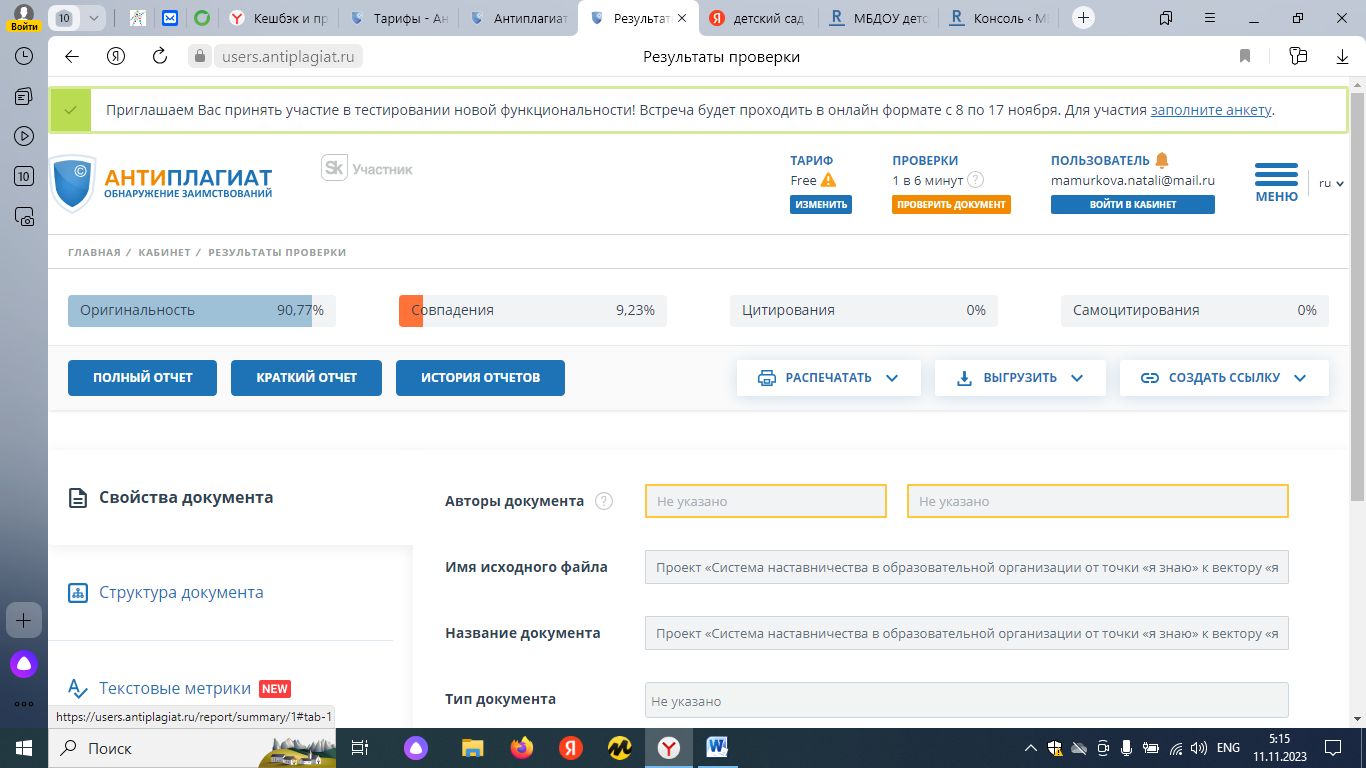 	https://users.antiplagiat.ru/report/summary/1№ п\пНаименование СодержаниеТема проектаПроект «Система наставничества в образовательной организации от точки «я знаю» к вектору «я умею»»Вид проектаОрганизационно-методическийПрактико-ориентированныйОснование для разработки проектаЗакон Российской Федерации от 29.12.2013 г. №273-ФЗ «Об образовании в РФ»;Приказ Министерства образования и науки Российской Федерации от 17 октября . N 1155 Федеральный государственный образовательный стандарт дошкольного образования;- Концепция развития непрерывного образования взрослых в РФ на период до 2025 г; - Указ Президента России от 07.05.2018 №204 «О национальных целях и стратегических задачах развития РФ на период до 2024 года»;- Распоряжение Министерства Просвещения РФ от 25.12.2019 № Р-145 «Об утверждении методологии (целевой модели) наставничества обучающихся для организаций, осуществляющих образовательную деятельность по общеобразовательным, дополнительным общеобразовательным и программ среднего образования, в том числе с применением лучших практик обмена опытом между обучающимися»;- Программа развития МБДОУ г. Иркутска детского сада № 107;- Устав МБДОУ г. Иркутска детского сада № 107.Разработчики проектаСеменова Н.Ю. – заведующийКошкина Н.А. – заместитель заведующего, воспитательНикитюк Н.А. – учитель-логопедСеменов А.В. – музыкальный руководительЦель проектаПомочь наставляемым в повышении уровня профессионального мастерства и квалификации, обобщении передового педагогического опыта, адаптации к коллективу коллег, детей, родителей.Задачи проектаОбеспечение теоретической и методической поддержки наставляемым.Стимулирование повышения теоретического и методического уровня педагогов, овладения современными образовательными программами, инновационными и компьютерными  технологиями.Проведение мониторинга результативности работы образовательной деятельности по данному направлению.Длительность реализации проектаежегодноЦелевая группаНаставляемые ДОУЭтапы реализации проектаОрганизационно-подготовительный этап(сентябрь – декабрь 2020 года).Педагогического проектирования(декабрь 2020 года – март 2021 года).Организация и проведение мероприятий(март 2021 года – май 2021года).Аналитический этап (рефлексивный)(сентябрь 2021 года – октябрь 2021).Прогнозируемый результат проектаБудет обеспечен рост профессиональной компетентности и мастерства педагогов ДОУ,Будет сформирована и внедрена модель наставничества в ДОУ,Будет обеспечено развитие кадрового потенциала ДОУ,Будут получены положительные результаты образовательной деятельности.№ п/пНаправления деятельностиФормы, методы работы1.Создание нормативно-правовых, организационно-педагогических, методических, материально-технических условий.Оценка собственных возможностей и ресурсов в решении проблемы;Разработка	нормативных,	организационно-педагогических, методических, материально-технических условий;Разработка мониторинга образовательной деятельности ДОУ по направлению «Наставничество в ДОУ»;Создание условий реализации модели наставничества в ДОУ.2.Работа с кадрамиАнкетирование педагогов;Повышение квалификации педагогов;Организация методических мероприятий: семинаров, мастер-классов, круглых столов и прочее;Оказание консультативно-методической помощи педагогам по освоению инновационных и компьютерных методик;Организация сетевого взаимодействия по обмену опытом на интернет-ресурсах, создание копилки идей.Участие в конкурсах проф.мастерства различного уровня.№ п/пНаименованиеКоличествоКанцелярские товары170 шт.Мультимедийная установка 1 шт.Компьютер 2 шт.Ноутбук 4 шт.Магнитофон 1 шт.Интерактивная электронная доска 1 шт.Интерактивный стол1 штНаправлениеОтветственныйНаправление деятельностиАдминистративное сопровождениеЗаведующий дошкольным образовательнымучреждением.обеспечение условий работы педагогов,выделение необходимых материальных ресурсов на реализацию проекта.Методическое сопровождениеЗаместитель заведующего единство подходов и целей в работе с педагогами.взаимодействие	с участниками реализуемого проекта,	организация и планирование деятельности.Психологическое сопровождениеПедагог-психологпсихопросвещение,консультативная деятельность,участие в образовательной деятельности.Педагогическое сопровождениеУчитель-логопед, музыкальный руководительучастие в образовательной деятельности.доверительное отношение с участниками реализуемого проекта.№НаименованиесрокиСумма (тыс.руб.)1.Приобретение методической литературы по наставничеству в ДОУ.202020.0002.Курсовая подготовка педагогов по различным направлениям.202035.0003.Приобретение оборудования в группы, в том числе интерактивного.2020250.0004.Участие в конкурсах проф.мастерства различного уровня202032.0006.Приобретение программного обеспечение для ИКТ технологий.202050.000ИТОГО: 387.000 руб.00 коп.ИТОГО: 387.000 руб.00 коп.ИТОГО: 387.000 руб.00 коп.ИТОГО: 387.000 руб.00 коп.